MATEMATIČNE ZGODBICERAČUN:______________________ODGOVOR: V TORBI IMAM SEDAJ _____________  ZVEZKOV.V GARAŽI SEM IMEL-A 5 ŽOG. ZA PISANKO SEM DOBIL-A ŠE 2 ŽOGI. KOLIKO ŽOG IMAM SEDAJ?RAČUN:___________________________ODGOVOR: SEDAJ IMAM  _____________  ŽOG.                             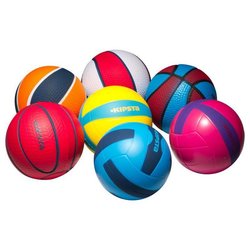 V OMARI JE BILO 10 MAJIC. DANES SEM PORABIL-A 5 MAJIC. KOLIKO MAJIC JE ŠE V OMARI?RAČUN:______________________                                               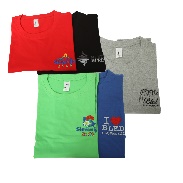 ODGOVOR: V OMARI ŠE JE _____________  MAJIC.NA VEJI JE ŽVRGOLELO 8 PTIC. KAR NAENKRAT JE V DALJAVI NEKAJ POČILO IN VSE PTICE SO ODLETELE. KOLIKO PTIC JE OSTALO NA VEJI?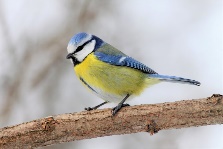 RAČUN:___________________________ODGOVOR: NA VEJI JE  OSTALO _____________  PTIC.V TORBI SEM IMEL-A 6 ZVEZKOV. MAMI MI JE NAROČILA, DA NAJ POSPRAVIM V TORBO ŠE 3 ZVEZKE. KOLIKO ZVEZKOV IMAM SEDAJ V TORBI? 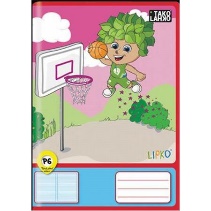 